To:	Marion County Regional Planning Commission and Marion County Planning Commission FilesFrom:	Renea WilsonDate:  	September 5, 2023Subject:   Minutes for the July 11, 2023, Marion County Regional Planning Commission                                            Meeting held at 4:00 P.M., at the Lawson BuildingNOTE:  The Marion County Regional Planning Commission Meeting scheduled for August 1, 2023 wascancelled.Members Present			      				Keith GarthGene Hargis, Marion County Commissioner, District 2, Seat B, Co-ChairmanMayor David Jackson, Marion County Mayor, ChairmanRobert Kelly Cory Pickett, Marion County Road SuperintendentChris Morrison, Marion County Commissioner, District 5, Seat CLouise Powell, SecretaryJohnny Rogers	Jimmy SneedMembers AbsentStaffAshley Gates, Senior Regional Planner, SETDD, Chattanooga     William ‘Billy’ Gouger, Marion County Attorney OthersDanny Dancy/Tennessee Valley SurveyingJeff Elliott/Elliott Surveying	Clarence Howard, SR. V.P. of Construction, Thunder Air IncDane BradshawPaul Schafer, Marion County Commissioner, District 3, Seat CMayor Jackson, called the regular monthly Marion County Planning Commission meeting to order at 4:00 P.M.   Invocation			Commissioner Hargis		Pledge of Allegiance		Commissioner MorrisonRoll Call			Renea WilsonA motion was made to approve the June 6, 2023 Planning Commission Meeting Minutes as presented.			Motion By:	Commissioner Hargis			2nd:		Keith Garth			Vote:		All MCRP members voting “Aye”Old BusinessBuilding Permit ReportJune 2023 54 Permits issued – Value - $7,335,633.81seven million three hundred thirty-five thousand six hundred thirty-three dollars and   eighty-one centsStaff Approved Plats Report There were 2  Staff Approved Plats for June 2023Irrevocable Letters of Credit and/or Bonds ReportThere is a change to this report since your last MCRP meeting May 2, 2023.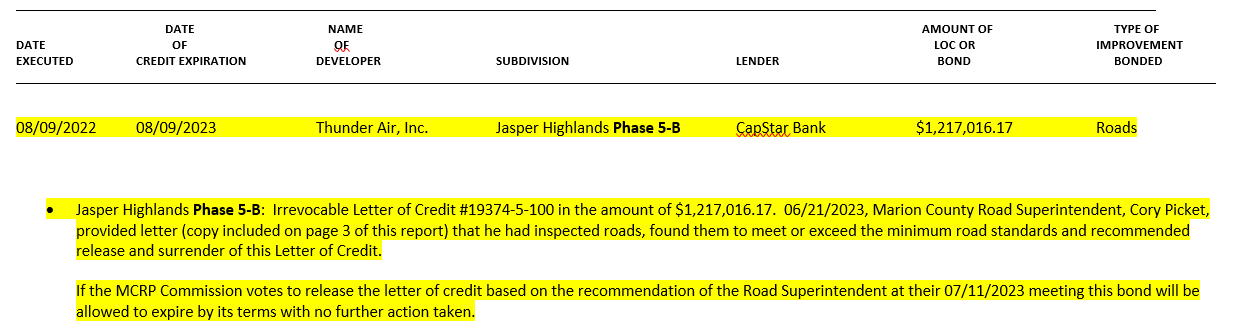 Release of Letter of CreditMotion By:  	Louise Powell				2nd: 		Gene Hargis					Vote:		All MCRP members voting “Aye”Marion County Planning Office24 Courthouse SquareSuite 105PO Box 789 Jasper, TN  37347Phone 423 942 3527 E-Mail:  rwilson@marioncountytn.netWebsite:  www.marioncountytn.netJuly 13, 2023Dani Long, Portfolio ManagerP O Box 869Athens, TN  37371Re:  Irrevocable Letter of Credit:   #19374-5-100In the amount of:  $1,217,016.17Dated:   August 9, 2022For:  Jasper Highlands Phase 5-BIssued on behalf of:  	Thunder Air, Inc.210 Battlecreek RoadSouth Pittsburg, TN  37380This letter is to inform you that at the Marion County Regional Planning Commission meeting July 11, 2023, they were informed that Marion County Road Superintendent Cory Pickett had inspected the roads in Jasper Highlands Phase 5-B covered under the above referenced Letter of Credit.  Since the roads were inspected and approved, the Planning Commission voted to release the above referenced Letter of Credit.Therefore, on behalf on the Marion County Regional Planning Commission, please accept this letter, as a formal surrender of said Letter of Credit and a release of any claims that the Marion County Regional Planning Commission or Marion County, TN may have under said Irrevocable Letter of Credit #19374-5-100.I have attached the original Letter of Credit marked void as requested.Sincerely,Renea WilsonPlanning Coordinatorcc:  	Mr. William Gouger, Marion County Attorney	Mr. David Jackson, Marion County Mayor	Mr. Cory Pickett, Marion County Road Superintendent	Mr. Dane Bradshaw, Thunder Air, Inc.New Business Plat Title:  Final Plat Hubbard Hollow Subdivision              Surveyor:  Danny Dancy/Tennessee Valley Surveying              Property Owner(s):  Kevin Hubbard              Property Address:  Sequatchie Mountain Road              Parcel ID Number(s):  084 033.01Analysis:    This plat creates four lots which are accessed by an unimproved access easement which connects to Sequatchie Mountain Road.  Final Plat ApprovalSubject to all signatures on all plat copiesMotion By:  	Jimmy Sneed				2nd:  		Louise Powell					Vote:  		All MCRP members voting “Aye” Plat Title:  Preliminary Plat River Gorge RanchPhase 1 CLots 1283  - 1306           Surveyor:  Jeff Elliott/Elliott Surveying             	Property Owner(s):  Thunder Air, Inc.Preliminary Plat ApprovalMotion By:  	Gene Hargis				2nd:   		Keith Garth			Vote:  		All MCRP members voting “Aye” Plat Title:  Final Plat River Gorge RanchPhase 1 CLots 1283  - 1306           Surveyor:  Jeff Elliott/Elliott Surveying             	Property Owner(s):  Thunder Air, Inc.Grading and Drainage PlanRiver Gorge Ranch Phase 1 BSurveyor:  Jeff Elliott/Elliott Surveying             	Property Owner(s):  Thunder Air, Inc.Final Plat ApprovalSubject to all signatures on all plat copiesMotion By:  	Louise Powell				2nd:  		Gene Hargis					Vote:  		All MCRP members voting “Aye” Profile STA 57 +00 to STA 105+00 TGR River Gorge Ranch Phase 1 BSurveyor:  Jeff Elliott/Elliott Surveying             	Property Owner(s):  Thunder Air, Inc.ApprovalMotion By:	Louise Powell				2nd: 		Keith Garth					Vote:		All MCRP members voting “Aye” Plat Title:  Final Plat River Gorge RanchPhase 1 BLots 1181 - 1185     Surveyor:  Jeff Elliott/Elliott Surveying             	Property Owner(s):  Thunder Air, Inc.Final Plat ApprovalSubject to all signatures on all plat copiesMotion By:	Jimmy Sneed				2nd: 		Commissioner Morrison					Vote:		All MCRP members voting “Aye”Other Discussion:There was no further business to be presented or considered before this Commission, a motion was made to adjourn.			Motion By:  	Jimmy Sneed			2nd:		Commissioner Morrison			Vote:		All MCRP members voting “Aye”